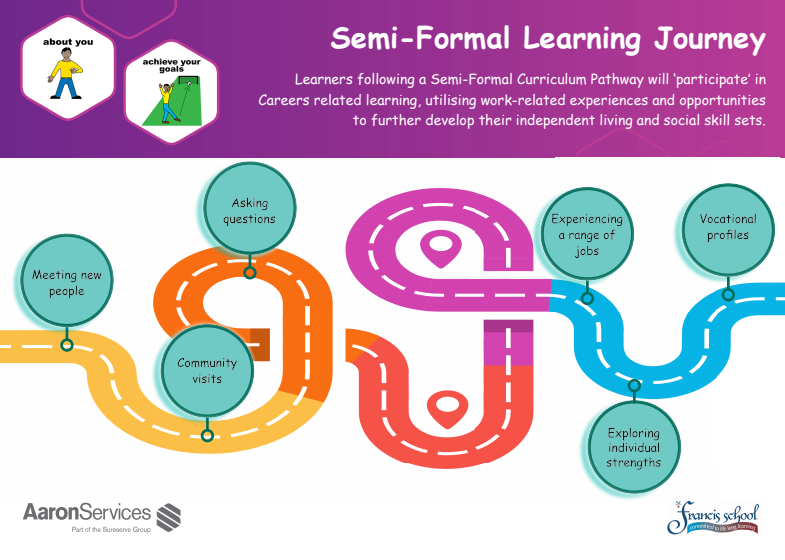 Talentino teaching resourcesfile:///O:/Downloads/Career%20Coaching%20Lesson%20Plans%20Modules%201-5.pdf password: Coaching!2021Hard copy: can be found in purple tabDigital copy: link and password aboveThese lesson objectives and plans refer to the Talentino teaching resources. These resources are geared towards employment possibilities and opportunities. For some students, this will be an opportunity for immersion within an employment-based world and the skills needed in finding, applying for and operating within a job. While not all students will enter the world of work, some skills that will be learned and practiced through this scheme will be transferable into other areas of post-education life.Objectives have been loosely linked to the semi-formal learning journey checkpoints – some of these checkpoints will relate back to employment and work, however some incorporate a more holistic approach a student’s post-education life and the skills they will require.Talentino resources include additional lesson plans and materials not referenced here. You may feel these would also be beneficial to your students.These lesson objectives and plans refer to the Talentino teaching resources. These resources are geared towards employment possibilities and opportunities. For some students, this will be an opportunity for immersion within an employment-based world and the skills needed in finding, applying for and operating within a job. While not all students will enter the world of work, some skills that will be learned and practiced through this scheme will be transferable into other areas of post-education life.Objectives have been loosely linked to the semi-formal learning journey checkpoints – some of these checkpoints will relate back to employment and work, however some incorporate a more holistic approach a student’s post-education life and the skills they will require.Talentino resources include additional lesson plans and materials not referenced here. You may feel these would also be beneficial to your students.These lesson objectives and plans refer to the Talentino teaching resources. These resources are geared towards employment possibilities and opportunities. For some students, this will be an opportunity for immersion within an employment-based world and the skills needed in finding, applying for and operating within a job. While not all students will enter the world of work, some skills that will be learned and practiced through this scheme will be transferable into other areas of post-education life.Objectives have been loosely linked to the semi-formal learning journey checkpoints – some of these checkpoints will relate back to employment and work, however some incorporate a more holistic approach a student’s post-education life and the skills they will require.Talentino resources include additional lesson plans and materials not referenced here. You may feel these would also be beneficial to your students.These lesson objectives and plans refer to the Talentino teaching resources. These resources are geared towards employment possibilities and opportunities. For some students, this will be an opportunity for immersion within an employment-based world and the skills needed in finding, applying for and operating within a job. While not all students will enter the world of work, some skills that will be learned and practiced through this scheme will be transferable into other areas of post-education life.Objectives have been loosely linked to the semi-formal learning journey checkpoints – some of these checkpoints will relate back to employment and work, however some incorporate a more holistic approach a student’s post-education life and the skills they will require.Talentino resources include additional lesson plans and materials not referenced here. You may feel these would also be beneficial to your students.Module and medium-term objectivesModule and medium-term objectivesLinks to semi-formal journey pathUnits and where to find themPossible individual learning objectives1 What is Work?Pages 2 – 12To understand a range of extrinsic and intrinsic benefits that result from having a job.To understand the distinction between work, jobs and careers.To explore and understand how they might feel un pursuing and maintaining employment.To understand some of the challenges faced in pursuing and maintaining employment.To learn some strategies for overcoming initial challenges in pursuing and maintaining employment.1 What is Work?Pages 2 – 12To understand a range of extrinsic and intrinsic benefits that result from having a job.To understand the distinction between work, jobs and careers.To explore and understand how they might feel un pursuing and maintaining employment.To understand some of the challenges faced in pursuing and maintaining employment.To learn some strategies for overcoming initial challenges in pursuing and maintaining employment.Meeting new peopleCommunity visitsAsking questionsA What is a Job and what is good about having one?Pages 3 - 6What are a career/work/a job?The good things about getting a job.Pay and benefits that can come with a job.How would I feel when I worked?2 There is a job for me!Pages 13 – 24To understand some means of support in the workplace and to learn how to access them.To learn about a range of careers that are or could be available.To understand and practice some ways to find out more about the different jobs available.To learn about some of the support and challenges of working for yourself.To display an awareness of how your knowledge can help you and others in finding employment.2 There is a job for me!Pages 13 – 24To understand some means of support in the workplace and to learn how to access them.To learn about a range of careers that are or could be available.To understand and practice some ways to find out more about the different jobs available.To learn about some of the support and challenges of working for yourself.To display an awareness of how your knowledge can help you and others in finding employment.Meeting new peopleCommunity visitsAsking questionsExperiencing a range of jobsExploring individual strengthsA what sort of help do I need to ask for?  Pages 14 – 17  What sort of help will I need at work?How to ask for help at work.How can I help myself at work2 There is a job for me!Pages 13 – 24To understand some means of support in the workplace and to learn how to access them.To learn about a range of careers that are or could be available.To understand and practice some ways to find out more about the different jobs available.To learn about some of the support and challenges of working for yourself.To display an awareness of how your knowledge can help you and others in finding employment.2 There is a job for me!Pages 13 – 24To understand some means of support in the workplace and to learn how to access them.To learn about a range of careers that are or could be available.To understand and practice some ways to find out more about the different jobs available.To learn about some of the support and challenges of working for yourself.To display an awareness of how your knowledge can help you and others in finding employment.Meeting new peopleCommunity visitsAsking questionsExperiencing a range of jobsExploring individual strengthsB What sort of jobs are there for me?  Pages 18 – 20 What skills will be needed in future?What types of jobs are there?3 What should I choose?Pages 25 – 35To understand the importance of looking at careers in relation to their interests and abilities.To learn how to choose a career that is best suited to their skills and motivations.To understand the importance of planning and setting targets for careers.To learn how to set targets and plan for their own career.To learn how to develop a portfolio that shows off their work-related skills and abilities3 What should I choose?Pages 25 – 35To understand the importance of looking at careers in relation to their interests and abilities.To learn how to choose a career that is best suited to their skills and motivations.To understand the importance of planning and setting targets for careers.To learn how to set targets and plan for their own career.To learn how to develop a portfolio that shows off their work-related skills and abilitiesMeeting new peopleCommunity visitsAsking questionsExperiencing a range of jobsExploring individual strengthsVocational profilesA Who am I?Pages 26-30What am I interested in?What is motivation?What do I not want to do?What am I really good at?3 What should I choose?Pages 25 – 35To understand the importance of looking at careers in relation to their interests and abilities.To learn how to choose a career that is best suited to their skills and motivations.To understand the importance of planning and setting targets for careers.To learn how to set targets and plan for their own career.To learn how to develop a portfolio that shows off their work-related skills and abilities3 What should I choose?Pages 25 – 35To understand the importance of looking at careers in relation to their interests and abilities.To learn how to choose a career that is best suited to their skills and motivations.To understand the importance of planning and setting targets for careers.To learn how to set targets and plan for their own career.To learn how to develop a portfolio that shows off their work-related skills and abilitiesMeeting new peopleCommunity visitsAsking questionsExperiencing a range of jobsExploring individual strengthsVocational profilesB What do I want to do?Pages 31 – 32  Do I have a favourite type of career?Which job is for me? – My Career Goal.3 What should I choose?Pages 25 – 35To understand the importance of looking at careers in relation to their interests and abilities.To learn how to choose a career that is best suited to their skills and motivations.To understand the importance of planning and setting targets for careers.To learn how to set targets and plan for their own career.To learn how to develop a portfolio that shows off their work-related skills and abilities3 What should I choose?Pages 25 – 35To understand the importance of looking at careers in relation to their interests and abilities.To learn how to choose a career that is best suited to their skills and motivations.To understand the importance of planning and setting targets for careers.To learn how to set targets and plan for their own career.To learn how to develop a portfolio that shows off their work-related skills and abilitiesMeeting new peopleCommunity visitsAsking questionsExperiencing a range of jobsExploring individual strengthsVocational profilesC How do I Plan for what I choose?Pages 33 – 35 What is a plan?Why is planning important?How do you plan for a career?4 I am ready for work!Pages 36 – 51To understand that career development continues even after you get a job.To understand what people can see about you on the internet and that employers look at it.To learn what to put on a CV that makes you stand out from other candidates.To learn an important range of work-related-skills employers find very important.To understand the importance of networks and to learn how to use your own network and a wider range of people.4 I am ready for work!Pages 36 – 51To understand that career development continues even after you get a job.To understand what people can see about you on the internet and that employers look at it.To learn what to put on a CV that makes you stand out from other candidates.To learn an important range of work-related-skills employers find very important.To understand the importance of networks and to learn how to use your own network and a wider range of people.Meeting new peopleCommunity visitsAsking questionsExperiencing a range of jobsExploring individual strengthsVocational profilesDifferent skills to help me achieve.Pages 41 – 47 Making sure I am clean.Feeling good about myself at work.Working together to achieve a goal.The importance of speaking and listening at work.Being able to speak in front of lots of people.Making sure I am organised.Knowing how to use a phone at work.Module and medium-term objectivesModule and medium-term objectivesModule and medium-term objectivesUnits and where to find themPossible individual learning objectives